Hello  ,Our new supply of  will be available next week. Please let us know if you would like to reorder!     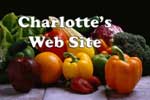 Thanks-Charlotte’sHello  ,Our new supply of  will be available next week. Please let us know if you would like to reorder!     Thanks-Charlotte’sHello  ,Our new supply of  will be available next week. Please let us know if you would like to reorder!     Thanks-Charlotte’sHello  ,Our new supply of  will be available next week. Please let us know if you would like to reorder!     Thanks-Charlotte’sHello  ,Our new supply of  will be available next week. Please let us know if you would like to reorder!     Thanks-Charlotte’sHello  ,Our new supply of  will be available next week. Please let us know if you would like to reorder!     Thanks-Charlotte’sHello  ,Our new supply of  will be available next week. Please let us know if you would like to reorder!     Thanks-Charlotte’sHello  ,Our new supply of  will be available next week. Please let us know if you would like to reorder!     Thanks-Charlotte’sHello  ,Our new supply of  will be available next week. Please let us know if you would like to reorder!     Thanks-Charlotte’sHello  ,Our new supply of  will be available next week. Please let us know if you would like to reorder!     Thanks-Charlotte’s